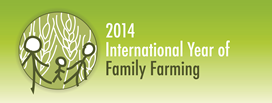 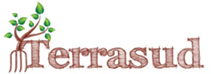 PHOTO EXHIBITION OLIO DI FAMGLIA Precious oils of olive amateur producers   REGULATIONThe photo exhibition is aimed at amateur farmers who participate in the IV edition of OLIO DI FAMGLIA. Each participant may submit a photograph.1-Theme of the exhibitionThe theme of the exhibition is oil, the olive tree and the charm of its territories, labor, oil, territory and rural environment. The photograph must express an image of life in connection with olives and must be unpublished. Each participant should send a photograph, in black and white or in color on one the four themes of the photographic exhibition:1. The amateur farmer / family2. Work3. Oil4. Landscape and the rural environment2-Method of presenting photosPrintThe photos must be submitted in a sealed envelope and delivered by hand or sent to:Photo Exhibition OLIO DI FAMGLIA, sent to CHEMISERVICE srl - s.da Privata Vecchia Ospedale No. 11-70043 Monopoli (Ba) – mark the envelope with the name of the sender (amateur farmer)The data sender name, surname and address must be written on the back of the photo. The photo must be delivered by March 30, 2015.The photograph itself must be a maximum size of 30 cm x 45 mounted on a rigid support (“cartonplum”, forex or similar with a minimum thickness of 5 mm.) with a brief description accompanying the photo.Digital formatGood resolution (minimum 3M)3-More informationThe photos will not be returned and will be used exclusively for the photographic exhibition that will be held within the IV edition OLIO DI FAMGLIA.Any questions and requests for clarification may be requested via e-mail at: info@oliodifamiglia.org.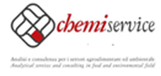 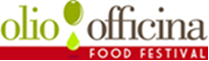 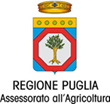 